关于举办绿色建筑专题讲座提高班的通知各有关单位：为深入贯彻《江苏省绿色建筑发展条例》，推进我市绿色建筑示范城市建设，进一步增强建设各方的法律意识、责任意识、质量意识，提高执行《条例》的自觉性，经研究，决定举办绿色建筑专题讲座提高班。现将有关事项通知如下：一、会议时间2017年1月10日（星期二）下午1：30，会期半天。二、会议内容1. 解读有关绿色建筑政策文件；2. 通报2016年绿色建筑专项检查情况；3. 讲解绿色建筑专项验收规范；4. 市住建局领导讲话。三、参加人员1. 市质监站、市施工图审查中心主要负责人；2. 绿色建筑示范项目及专项检查项目建设、施工、监理单位主要负责人。四、会议地点镇江市立人培训学校五楼（市正东路酒海街19号，原京口区检察院，详见附件2会场位置图示）。五、其他事项1. 请建科集团负责通知各有关单位参会，并做好参会人员的统计及会议组织工作。2. 请参会单位于1月6日下午5点前将《参会人员信息回执》（加盖公章）报至市住建局科研处（正东路33号市住建局6楼618室），同时电子档发邮箱zjzjjkyc@sina.com。3．提倡绿色出行，请参加讲座人员选择公共交通出行，本次讲座不收取费用。市住房和城乡建设局  卢镇 85581833   传真 84418351镇江市立人培训学校  任静18906105590 88977756。附件：1．参会人员信息回执2．会场位置图示镇江市住房和城乡建设局2017年1月3日附件1：参会人员信息回执                        （工作单位）附件2：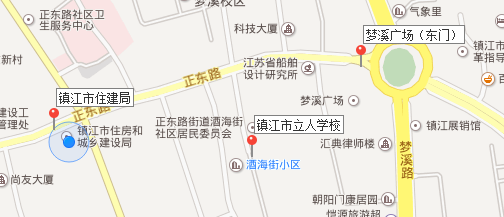 序号姓名单位职务联系方式123……